«Французский язык»6 классЗачет №4. Срок окончательной подачи материала-10.05.2020 по эл. Почте 089632@bk.ru№1. Страница 28 №1 в учебнике. Текст «Charles Perrault» читать, переводить. Страница 30 № 6 ответить на вопросы по тексту. №2.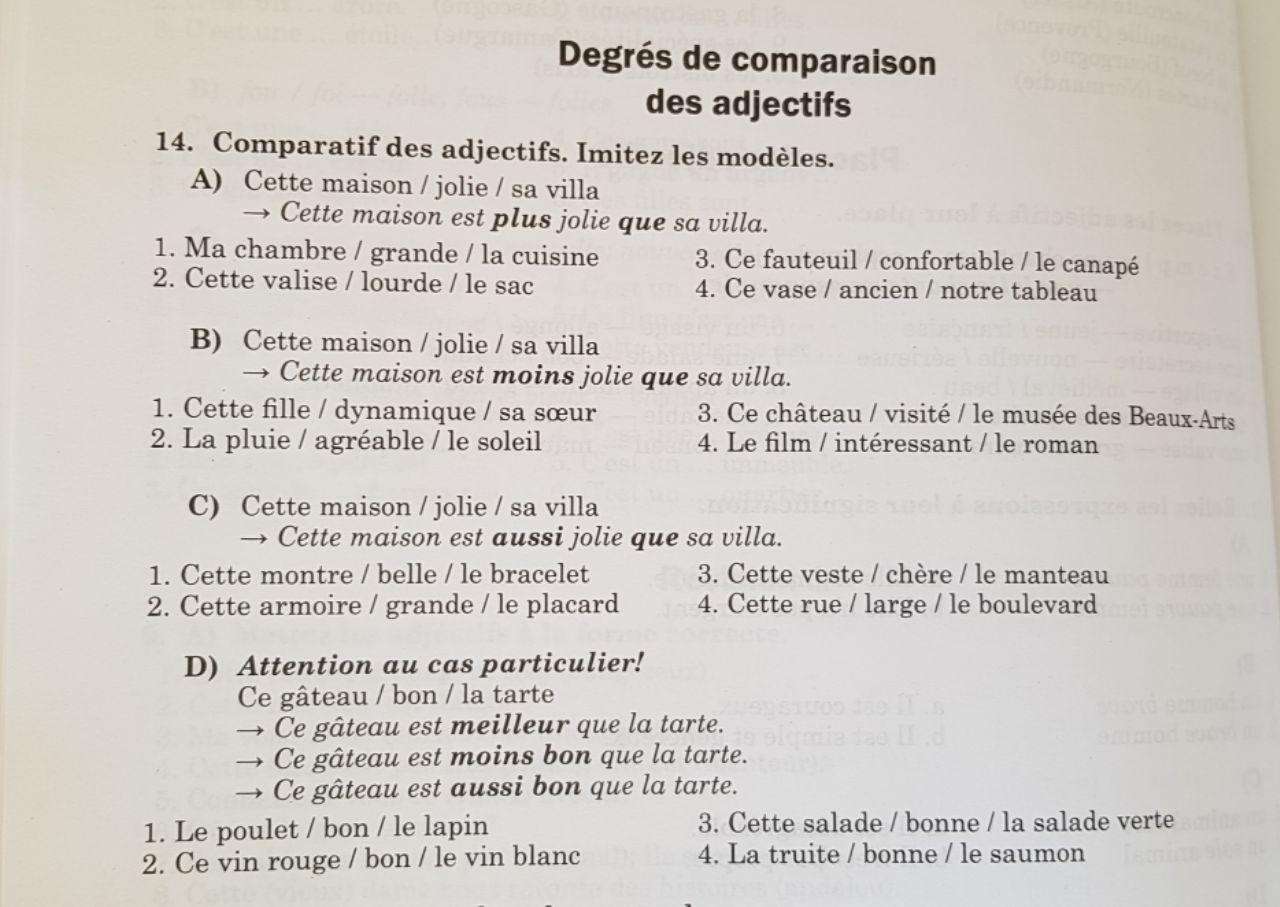 №3. Смотри ниже.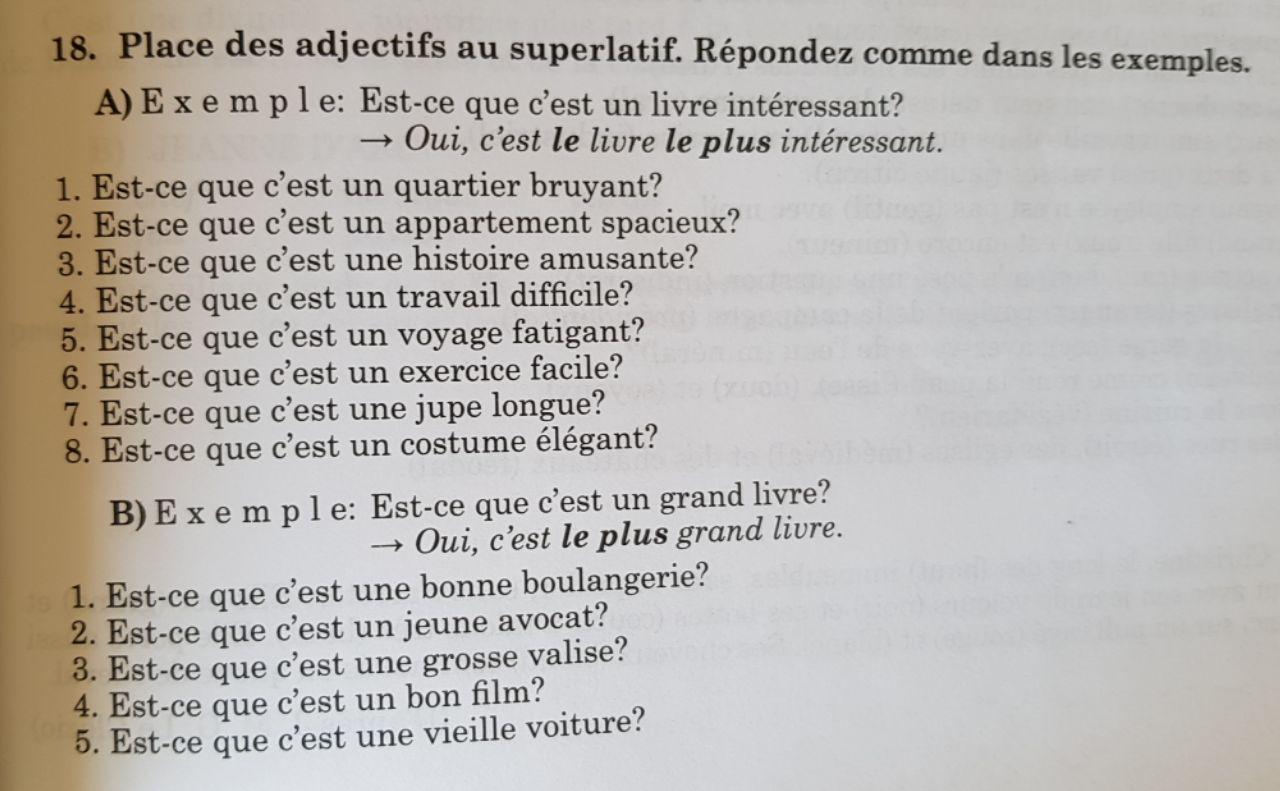 